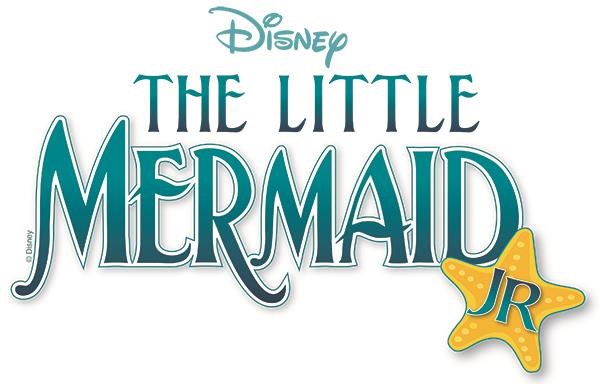 AUDITIONS: Gesu School Music Room  December 9, 2018 3:00-5:30 PRODUCTION DATES: Regina Auditorium: Notre Dame College Thursday March 19 at 7:00 PM Friday March 20 at 7:30 PM Saturday March 21 at 2:00 PM WHAT TO PREPARE: Rehearsals will be held after school 3:30-5:30 Mondays and Wednesdays on Gesu’s campus beginning January 13th. Not all characters will be required at every rehearsal. Rehearsal is mandatory at ALL tech week rehearsals (the week of March 16) as well as all performances. A detailed rehearsal schedule will be sent out in early January. (More details can be found on the reverse side of these page.) Production fee is $60.00 (includes script to keep and t-shirt) to be paid by first rehearsal on January 13. Scripts will be provided once payment is received. Details will be sent out on December 13. 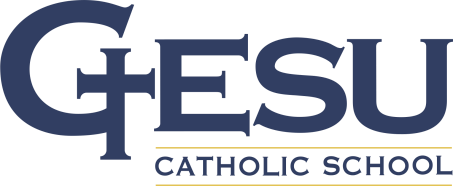 Auditions: December 9th 3:00pm Music Room with Pierre, Mr. Hahn, and Mr. Martinek.  Cast List: December 13 Cast List and Permission Forms Emailed to Students and Parents  Production Fee: $60.00 (includes script to keep and t-shirt) to be paid by first rehearsal on January 13. Scripts will be provided once payment is received. Scripts: December 16-20 Forms and Money Due to Mr. Martinek before Christmas Break. You can get your script once you turn form and money in. Students will then be added to a Google Classroom.  Parent Meeting: January 13 5:30pm after First Rehearsal Location TBD (Detailed Schedule will be released, Handbook, volunteer forms, and any questions can be addressed) Schedule (subject to change): January 13-Febuary 26 Cast Rehearsals Mondays & Wednesdays 2:45pm-5:30pm Students will be called by Scenes/groups  Tech Rehearsals Tuesdays 2:45pm-3:45pm Students will be called by group No School & No Rehearsals: January 20, February 17 March 2 & 4 All Cast and Crew 2:45pm-5:30pm March 9-12 All Cast and Crew Gesu Tech week 2:45pm-5:00pm (McAuley Hall?) Tech Week @ Notre Dame College Auditorium  March 15 Tech Sunday 12pm-6pm March 16 Tech Monday 4:30-9:00pm March 17 Tech Tuesday 4:30-9:00pm March 18 Final Dress Rehearsal 4:30-9:00pm March 19 Opening Night 4:30pm-8:45 (Show at 7:00) March 20 Second Night 5:00pm-9:15pm (Show at 7:30) March 21 Closing Performance 11:30am-4:30pm (Show at 2) Concert at Gesu: March 18 in the morning we will perform a concert with singing and dance routines for the whole school.  Parents: Volunteers will be needed for Costumes, Chaperoning Tech Rehearsals, Backstage help, Concessions, Ushering, donating snacks or water, cast party support. It is expected that parents will be involved in a small way. Volunteer forms will be passed out in January. Contact/Questions: Pierre Brault, Director pierre@mercurytheatrecompany.org Michael Martinek, Technical Director 216.816.1308 (Office Cell) mmartinek@gesu.com • 	Lance Hahn, Music Director lhahn@gesu.com Grades 7-8 One Disney selection in style of the show up to a minute in length (ie- one verse and one chorus). Accompanist provided (no acapella singing). Bring complete sheet music. Mr. Hahn will be available to help 7-8 grade students prepare. Details will be on the morning broadcast. Grades 4-6 1. Please learn the following lyrics from Under the Sea (we will help you practice a little before you sing alone) - Understanding the words you are singing is a huge bonus. Parents, we encourage you to explain the lyrics to your kids before they audition. Under the sea, Under the sea  Darling it’s better down where it’s wetter Take it from me. Up on the shore they work all day Out in the sun they slave away While we devotin’ full time to floatin’ Under the sea!  